BACHELOR OF SCIENCE IN NURSING:COMMUNITY HEALTH NURSING 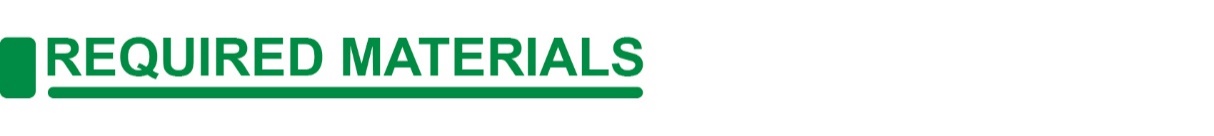 BooksNursing Care of the Community “A comprehensive text on community and public health nursing in the Philippines” 1st Edition Zenaida FamorcaNursing Practice in the Community 4th Edition Araceli MaglayaPublic Health Nursing in the Philippines 10th Edition National League of Philippine Government Nurses.WebsitesEBSCOhost.comhttps://nurselabs.com/category/nursing-notes/maternal-child-health-nursing/https://nurselabs.com/nursing-bullets-maternal-child-health-nursing-350bullets/https://m.youtube.com/watchhttps://www.slideshare.net/mobile/rubyshelahdungue/maternal-and-child-health-nursinghttps://scribd.com/mobile/doc/1315301/maternal-child-care-nursing-review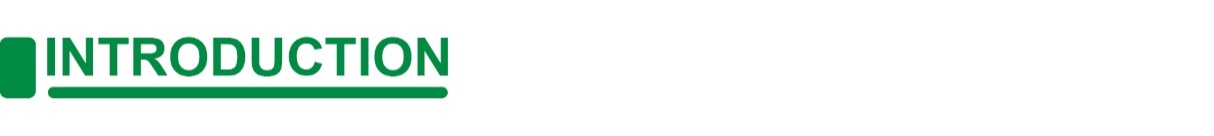 Community health nurses are in a position to assist in the transition of the Philippine health care system from a disease-oriented system to a health-oriented system. Community and public health nurses, therefore, must align themselves with public health programs that promote and preserve the health of populations by influencing sociocultural issues such as human rights, homelessness, violence and stigma of illness.In the same manner that the Department of Health and the public health system have evolved into what it is now in response to the challenges of the times, so has Public Health Nursing practice been influenced by the changing global local health trends.Community Health Nursing is one of the two major fields of nursing in the Philippines; the other is hospital nursing, and the community health nurse and public health nurse interchangeably.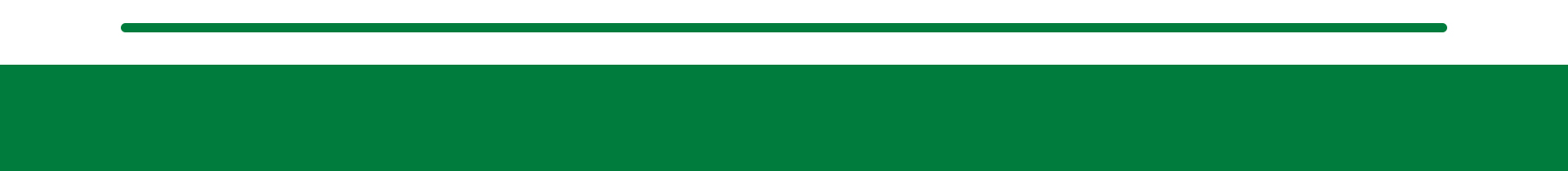 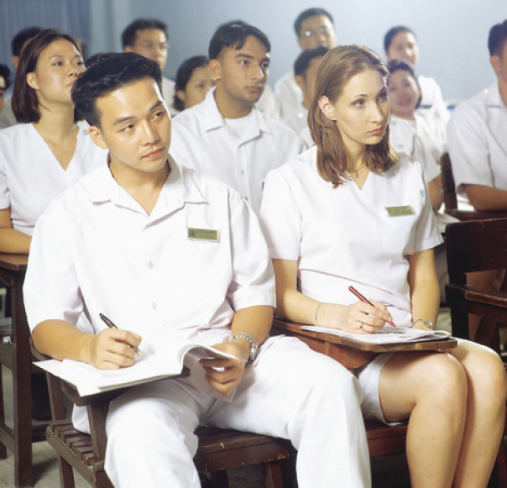 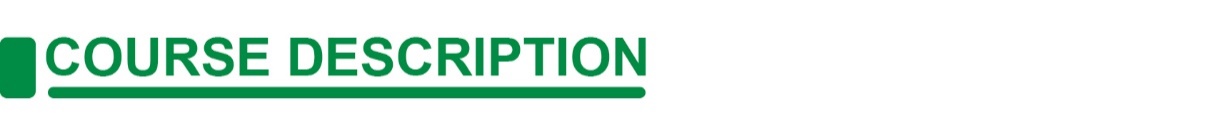 This course with concepts, principles, theories and techniques in the provision of basic care in terms of health promotion, disease prevention, restoration and maintenance and rehabilitation at the individual and family level. It includes the study of the Philippine Health Care Delivery System, national health situation and the global context of public health. The learners are expected to provide safe, appropriate and holistic nursing care to individual and family as clients in community setting utilizing the nursing process.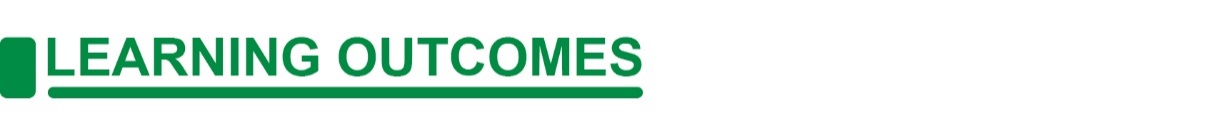 Cognitive 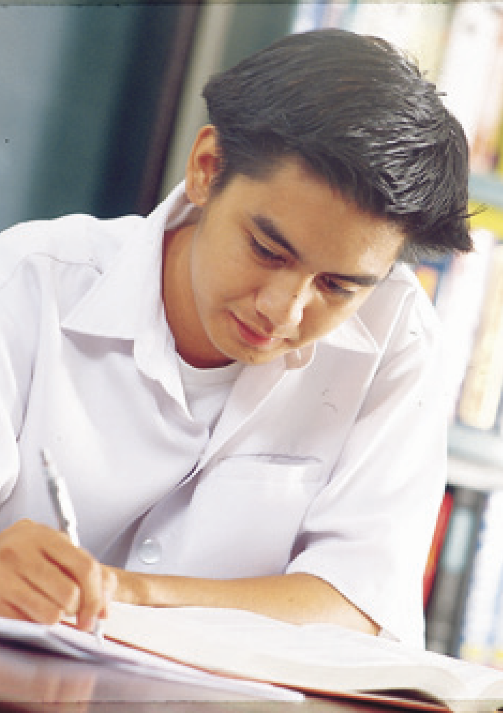 Integrate relevant principles of social, physical, natural and health sciences and humanities in a given health and nursing situation.Discuss appropriate community health nursing concepts and actions holistically and comprehensively.Coordinate the tasks/ functions of other nursing personnel (midwife, BHW and utility worker).Evaluate with the client the health status/ competenceDocument client responses/ nursing care services rendered and processes/ outcomes of the nurse client working relationship.Ensure completeness, integrity, safety, accessibility and security of information.Adhere to protocol and principles of confidentiality in safekeeping and releasing of records and other information.AffectiveModel professional behavior as community health nurseEngage in advocacy activities to influence health and social care service policies and access to services.Ensure a working relationship with individual and family based on trust, respect and shared decision-making using appropriate communication/ interpersonal techniques/ strategies.Ensure intra-agency, interagency, multidisciplinary and sectoral collaboration in the delivery of health care.Maintain a harmonious and collegial relationship among members of the health team for effective, efficient and safe client care.PsychomotorApply the competency standards of nursing practice in the Philippines in community health nursingAssess with the individual and family one’s health status/ competence.Formulate with the client a plan of care to address the health conditions, needs, problems, and issues based on prioritiesImplement safe and quality interventions with the client to address the health needs, problems and issues.Implement strategies/ approaches to enhance support the capability of the client and care providers to participate in decision making by the inter-professional team.Participate in the research study as member of the research team.Provide safe, appropriate and evidence-based nursing interventions in the different categories of health care.Apply principles of partnership and collaboration to improve delivery of health services.Collaborate with GO’s, NGO’s and other socio-civic agencies to improve health care services, support environment protection policies and strategies and safety and security mechanisms in the community.Institute appropriate corrective actions to prevent or minimize harm arising from adverse effects.Manage resources efficiently and effectively.Apply management and leadership principles in providing direction to manage a community-based program.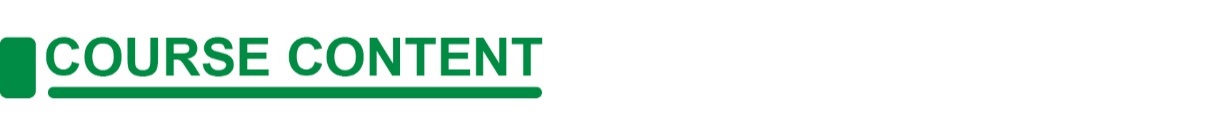 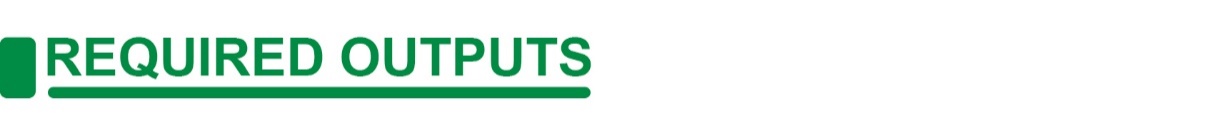 The following are required to complete this course: 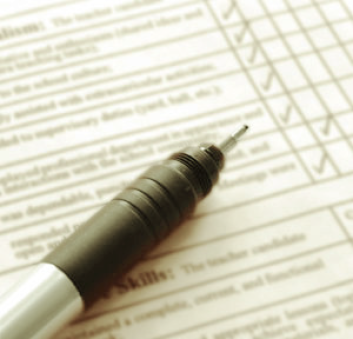 Guide questionsParticipation in online classSubmission of Research PaperFamily Nursing Case AssignmentCase Analysis and Inter-professional Sharing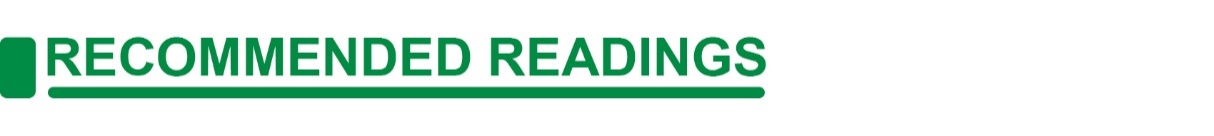 Hockenberry, Marilyn J. (2015). Wong’s Nursing Care of Infants and Children, Vol. 2. Singapore: Elsevier. 610.736 H65 2016 v1, c6Pillitteri, Adele (2014). Maternal and Child Health Nursing: Care of the Childbearing and Childbearing Family, 7th edition, vol 1. Philadelphia: Lippincott Williams and Wilkins. 618.20231 P64 2014, v1, c10Cardaci, R. (2017). Beyond Maternity Nursing: A Baby-Friendly Hospital Initiative, AJN American Journal of Nursing,117 (8):  p36-45. 10p. Retrieved from http://www.search.ebscohost.comHall, SW. (2015). High-Fidelity Simulation for Senior Maternity Nursing Students, Nursing Education Perspectives (National League for Nursing), 36 (2), p124-126. 3p: Retrieved from http://DOI: 10.5480/12-996.1Kim, B., Carruthers, CK., Harris, Matthew C. (2017). Maternal Stress and Birth Outcomes: Evidence from the 1994 Northridge. Journal of Economic Behavior & Organization. 140,  p354-373. 20p. Retrieved from http://DOI: 10.1016/j.jebo.2017.05.014. Philippine Journal of NursingAmerican Journal of Nursing. COURSE MODULE (CM)COURSE UNIT TOPIC (CT)CM1: Overview of Public Health Nursing in the PhilippinesCM-CU1: Global and National Health SituationsCM1: Overview of Public Health Nursing in the PhilippinesCM1-CU2: The Health Care Delivery SystemCM1: Overview of Public Health Nursing in the PhilippinesCM1-CU3: Primary Health Care (PHC)CM1: Overview of Public Health Nursing in the PhilippinesCM1-CU4: The FamilyCM1: Overview of Public Health Nursing in the PhilippinesCM1-CU5: Family Nursing ProcessCM2: DOH Related programsCM2-CU1: National Immunization ProgramCM2: DOH Related programsCM2-CU2: Integrate Management of Childhood IllnessCM2: DOH Related programsCM2-CU3: Early Essential Intrapartal and Newborn Care (EEINC)CM2-CU4: Newborn Screening, BEmONC / CEmONC, CM2-CU5: Nutrition, Infant and Young Child Feeding and Rooming - In and Breastfeeding Act of 2002CM3: Law, Legal, Ethical and Moral Principles in CHN CM3-CU1: mhGap (Mental Health Global Action Program)CM3: Law, Legal, Ethical and Moral Principles in CHN CM3-CU2: Public Health LawsCM3: Law, Legal, Ethical and Moral Principles in CHN CM3-CU3: Philippine Culture, Values and Practices in relation to healthcare of Individuals and FamiliesCM3: Law, Legal, Ethical and Moral Principles in CHN CM3-CU4: New Technologies Related to Public Health Electronic InformationCM3: Law, Legal, Ethical and Moral Principles in CHN CM3-CU5: Nursing Core Values as a Community Health Nurse